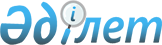 Об изменении наименований государственных учреждений и утверждении их положений
					
			Утративший силу
			
			
		
					Постановление акимата Бейнеуского района от 11 ноября 2014 года № 189. Зарегистрировано Департаментом юстиции Мангистауской области от 23 декабря 2014 года № 2559. Утратило силу постановлением акимата Бейнеуского района Мангистауской области от 24 мая 2016 года № 77      Сноска. Утратило силу постановлением акимата Бейнеуского района Мангистауской области от 24.05.2016 № 77 (вводится в действие со дня принятия)

      В соответствии с Законами Республики Казахстан от 24 марта 1998 года  "О нормативных правовых актах", от 23 января 2001 года  "О местном государственном управлении и самоуправлении в Республике Казахстан", от 21 января 2013 года "О внесении изменений и дополнений в некоторые законодательные акты Республики Казахстан по вопросам ономастики" районный акимат ПОСТАНОВЛЯЕТ:

      1. Изменить наименований на казахском языке:

      государственного учреждения "Тәжен селосы әкімінің аппараты" на государственное учреждение "Тәжен ауылы әкімінің аппараты";

      государственного учреждения "Тұрыш селолық округі әкімінің аппараты" на государственное учреждение "Тұрыш ауылдық округі әкімінің аппараты.

      Сноска. Пункт 1 - в редакции постановления акимата Бейнеуского района от 10.03.2015  № 49(вводится в действие по истечении десяти календарных дней со дня его первого официального опубликования).

      2. Изменить наименование на русском языке государственного учреждения "Тәжен селосы әкімінің аппараты" на государственное учреждение "Аппарат акима села Тажен".

      Наименование на русском языке государственного учреждения "Аппарат акима Турышского сельского округа" не изменяется.

      Сноска. Пункт 2 - в редакции постановления акимата Бейнеуского района от 10.03.2015  № 49(вводится в действие по истечении десяти календарных дней со дня его первого официального опубликования).

      3. Утвердить положений указанных в пункте 1 настоящего постановления государственных учреждений соответственно к  приложениям 1,  2 к настоящему постановлению. 

      4. Государственному учреждению "Аппарат акима Бейнеуского района" (далее – аппарат) обеспечить официальное опубликование настоящего постановления в информационно – правовой системе "Әділет" и в средствах массовой информации, размещение на интернет – ресурсе районного акимата.

      5. Контроль за исполнением настоящего постановления возложить на руководителя аппарата У.Амирханову.

      6. Настоящее постановление вступает в силу со дня государственной регистрации в органах юстиции и вводится в действие по истечении десяти календарных дней после дня его первого официального опубликования.

 ПОЛОЖЕНИЕ
Государственного учреждения "Аппарат акима села Тажен"
1. Общие положения      1. Государственное учреждение "Аппарат акима села Тажен" является государственным органом Республики Казахстан, осуществляющим руководство в сфере местного государственного управления. 

      2. Государственное учреждение "Аппарат акима села Тажен" осуществляет свою деятельность в соответствии с Конституцией и законами Республики Казахстан, актами Президента и Правительства Республики Казахстан, иными нормативными правовыми актами, а также настоящим Положением.

      3. Государственное учреждение "Аппарат акима села Тажен" является юридическим лицом в организационно – правовой форме государственного учреждения, имеет печати и штампы со своим наименованием на государственном языке, бланки установленного образца, в соответствии с законодательством Республики Казахстан счета в органах казначейства.

      4. Государственное учреждение "Аппарат акима села Тажен" вступает в гражданско–правовые отношения от собственного имени.

      5. Государственное учреждение "Аппарат акима села Тажен" имеет право выступать стороной гражданско–правовых отношений от имени государства, если оно уполномочено на это в соответствии с законодательством.

      6. Государственное учреждение "Аппарат акима села Тажен" по вопросам своей компетенции в установленном законодательством порядке принимает решения, оформляемые распоряжениями руководителя государственного учреждения "Аппарат акима села Тажен" и другими актами, предусмотренными законодательством Республики Казахстан.

      7. Структура и лимит штатной численности государственного учреждения "Аппарат акима села Тажен" утверждаются в соответствии с действующим законодательством.

      8. Местонахождение юридического лица: 130101, Республика Казахстан, Мангистауская область, Бейнеуский район, село Тажен.

      9. Полное наименование государственного органа: 

      на государственном языке: "Тәжен ауылы әкімінің аппараты" мемлекеттік мекемесі;

      на русском языке: государственное учреждение "Аппарат акима села Тажен".

      10. Учредителем государственного учреждения "Аппарат акима села Тажен" является Бейнеуский районный акимат. 

      11. Настоящее Положение является учредительным документом государственного учреждения "Аппарат акима села Тажен".

      12. Финансирование деятельности государственного учреждения "Аппарат акима села Тажен" осуществляется из местного бюджета. 

      13. Государственному учреждению "Аппарат акима села Тажен" запрещается вступать в договорные отношения с субъектами предпринимательства на предмет выполнения обязанностей, являющихся функциями государственного учреждения "Аппарат акима села Тажен". 

      Если государственному учреждению "Аппарат акима села Тажен" законодательными актами предоставлено право осуществлять приносящую доходы деятельность, то доходы, полученные от такой деятельности, направляются в доход государственного бюджета.

      14. Режим работы определяется государственным учреждением "Аппарат акима села Тажен" самостоятельно в соответствии с требованием действующего законодательства Республики Казахстан. 

 2. Миссия, основные задачи, функции, права и обязанности государственного учреждения "Аппарат акима села Тажен"      15. Миссия государственного учреждения "Аппарат акима села Тажен": 

      проведение государственной политики на территории села Тажен.

      16. Задачи: 

      информационно–аналитическое, организационно–правовое и материально–техническое обеспечение деятельности акима села Тажен (далее – аким).

      организация и обеспечение исполнения Конституции Республики Казахстан, законов Республики Казахстан, актов Президента, Правительства Республики Казахстан, постановлений акиматов области и района, решений и распоряжений акима области, акима района и акима;

      взаимодействие со всеми государственными органами, а также организациями всех форм собственности;

      организационное обеспечение деятельности акима, в том числе проведение мероприятий с участием акима;

      документационное обеспечение деятельности акима, организация делопроизводства, рассмотрение служебных документов и обращений граждан, анализ документооборота, контроль за применением и сохранностью официальных бланков и гербовых печатей; 

      принятие мер по устранению нарушений нормативных правовых актов Республики Казахстан;

      возвращение на доработку проектов актов акима, подготовленных органами и организациями, должностными лицами, если они не отвечают установленным требованиям, а также возвращение документов и материалов, рассмотрение которых входит в компетенцию других должностных лиц и организаций;

      ведение с государственными органами, другими организациями и должностными лицами служебных переписок по вопросам, отнесенным к ведению акима;

      организация официального опубликования актов акима, касающихся прав, свобод и обязанностей граждан (кроме актов, содержащих государственные секреты Республики Казахстан и иную охраняемую законом тайну);

      предоставление нормативных правовых решений акима на государственную регистрацию в территориальные органы Министерства юстиции Республики Казахстан в установленном законодательством Республики Казахстан порядке. 

      17. Функции:

      исполнение плановых документов, нормативных правовых актов, достижение целей и задач, предусмотренных плановыми документами государственных органов, предоставление государственных услуг на территории села Тажен.

      Государственное учреждение "Аппарат акима села Тажен" осуществляет иные функций, предусмотренные законодательством Республики Казахстан.

      18. Права и обязанности:

      государственное учреждение "Аппарат акима села Тажен" имеет права:

      1) приобретать и осуществлять имущественные и личные неимущественные права;

      2) использовать средства на осуществление предусмотренных в настоящем положении целей;

      3) быть истцом и ответчиком в суде;

      4) осуществлять иные права, не противоречащие законодательству Республики Казахстан.

      Государственное учреждение "Аппарат акима села Тажен" обязано:

      1) соблюдать законодательство Республики Казахстан;

      2) в установленном порядке уплачивать налоги и другие обязательные платежи в бюджет;

      3) нести ответственность в соответствии с законодательными актами Республики Казахстан.

 3. Организация деятельности государственного учреждения "Аппарат акима села Тажен"      19. Руководство государственным учреждением "Аппарат акима села Тажен" осуществляется акимом, который несет персональную ответственность за выполнение возложенных на государственное учреждение "Аппарат акима села Тажен" задач и осуществление им своих функций.

      20. Аким назначается или избирается на должность, освобождается от должности и прекращает свои полномочия в порядке, определяемом Президентом Республики Казахстан.

      21. Аким может иметь заместителя (заместителей), который назначается на должность и освобождается от должности в соответствии с законодательством Республики Казахстан.

      22. Полномочия акима:

      1) осуществляет полномочий, указанные в статье 35 Закона Республики Казахстан от 23 января 2001 года "О местном государственном управлении и самоуправлении в Республике Казахстан"; 

      2) определяет обязанности работников государственного учреждения "Аппарат акима села Тажен";

      3) назначает на должность и освобождает от должности работников государственного учреждения "Аппарат акима села Тажен";

      4) в установленном законодательством порядке осуществляет поощрение работников государственного учреждения "Аппарат акима села Тажен";

      5) в установленном законодательством порядке налагает дисциплинарные взыскания на работников государственного учреждения "Аппарат акима села Тажен";

      6) представляет интересы государственного учреждения "Аппарат акима села Тажен" во взаимоотношениях с государственными органами, организациями и гражданами;

      7) издает решения нормативно – правового характера и распоряжения по вопросам административно – распорядительного, оперативного и индивидуального характера. 

      Аким несет персональную ответственность за организацию противодействия коррупции в государственном учреждении "Аппарат акима села Тажен".

      К ведению акима законодательством Республики Казахстан может быть отнесено решение иных вопросов.

      Исполнение полномочий акима в период его отсутствия осуществляется лицом, его замещающим в соответствии с действующим законодательством.

      23. Аким определяет полномочия своего заместителя (заместителей) (в случае наличия) в соответствии с действующим законодательством.

 4. Имущество государственного учреждения "Аппарат акима села Тажен"      24. Государственное учреждение "Аппарат акима села Тажен" может иметь на праве оперативного управления обособленное имущество в случаях, предусмотренных законодательством.

      Имущество государственного учреждения "Аппарат акима села Тажен" формируется за счет имущества, переданного ему собственником, а также имущества (включая денежные доходы), приобретенного в результате собственной деятельности и иных источников, не запрещенных законодательством Республики Казахстан.

      25. Имущество, закрепленное за государственным учреждением "Аппарат акима села Тажен" относится к коммунальной собственности.

      26. Государственное учреждение "Аппарат акима села Тажен" не вправе самостоятельно отчуждать или иным способом распоряжаться закрепленным за ним имуществом и имуществом, приобретенным за счет средств, выданных ему по плану финансирования, если иное не установлено законодательством.

      5. Порядок внесения изменений и дополнений в Положение

      27. Внесение изменений и дополнений в Положение производится постановлением Бейнеуского районного акимата.

      28. Внесенные изменения и дополнения в Положение регистрируются в соответствии с законодательством Республики Казахстан.

 6. Реорганизация и ликвидация государственного учреждения "Аппарат акима села Тажен"      29. Реорганизация и ликвидация государственного учреждения "Аппарат акима села Тажен" осуществляются в соответствии с законодательством Республики Казахстан.

 ПОЛОЖЕНИЕ
Государственного учреждения "Аппарат акима Турышского сельского округа"
1. Общие положения      1. Государственное учреждение "Аппарат акима Турышского сельского округа" является государственным органом Республики Казахстан, осуществляющим руководство в сфере местного государственного управления. 

      2. Государственное учреждение "Аппарат акима Турышского сельского округа" осуществляет свою деятельность в соответствии с Конституцией и законами Республики Казахстан, актами Президента и Правительства Республики Казахстан, иными нормативными правовыми актами, а также настоящим Положением.

      3. Государственное учреждение "Аппарат акима Турышского сельского округа" является юридическим лицом в организационно – правовой форме государственного учреждения, имеет печати и штампы со своим наименованием на государственном языке, бланки установленного образца, в соответствии с законодательством Республики Казахстан счета в органах казначейства.

      4. Государственное учреждение "Аппарат акима Турышского сельского округа" вступает в гражданско–правовые отношения от собственного имени.

      5. Государственное учреждение "Аппарат акима Турышского сельского округа" имеет право выступать стороной гражданско–правовых отношений от имени государства, если оно уполномочено на это в соответствии с законодательством.

      6. Государственное учреждение "Аппарат акима Турышского сельского округа" по вопросам своей компетенции в установленном законодательством порядке принимает решения, оформляемые распоряжениями руководителя государственного учреждения "Аппарат акима Турышского сельского округа" и другими актами, предусмотренными законодательством Республики Казахстан.

      7. Структура и лимит штатной численности государственного учреждения "Аппарат акима Турышского сельского округа" утверждаются в соответствии с действующим законодательством.

      8. Местонахождение юридического лица: 130108, Республика Казахстан, Мангистауская область, Бейнеуский район, село Турыш.

      9. Полное наименование государственного органа: 

      на государственном языке: "Тұрыш ауылдық округі әкімінің аппараты" мемлекеттік мекемесі;

      на русском языке: государственное учреждение "Аппарат акима Турышского сельского округа".

      10. Учредителем государственного учреждения "Аппарат акима Турышского сельского округа" является Бейнеуский районный акимат. 

      11. Настоящее Положение является учредительным документом государственного учреждения "Аппарат акима Турышского сельского округа".

      12. Финансирование деятельности государственного учреждения "Аппарат акима Турышского сельского округа" осуществляется из местного бюджета. 

      13. Государственному учреждению "Аппарат акима Турышского сельского округа" запрещается вступать в договорные отношения с субъектами предпринимательства на предмет выполнения обязанностей, являющихся функциями государственного учреждения "Аппарат акима Турышского сельского округа". 

      Если государственному учреждению "Аппарат акима Турышского сельского округа" законодательными актами предоставлено право осуществлять приносящую доходы деятельность, то доходы, полученные от такой деятельности, направляются в доход государственного бюджета.

      14. Режим работы определяется государственным учреждением "Аппарат акима Турышского сельского округа" самостоятельно в соответствии с требованием действующего законодательства Республики Казахстан. 

 2. Миссия, основные задачи, функции, права и обязанности государственного учреждения "Аппарат акима Турышского сельского округа"       15. Миссия государственного учреждения "Аппарат акима Турышского сельского округа": 

      проведение государственной политики на территории Турышского сельского округа.

      16. Задачи: 

      информационно–аналитическое, организационно–правовое и материально–техническое обеспечение деятельности акима Турышского сельского округа (далее – аким).

      организация и обеспечение исполнения Конституции Республики Казахстан, законов Республики Казахстан, актов Президента, Правительства Республики Казахстан, постановлений акиматов области и района, решений и распоряжений акима области, акима района и акима;

      взаимодействие со всеми государственными органами, а также организациями всех форм собственности;

      организационное обеспечение деятельности акима, в том числе проведение мероприятий с участием акима;

      документационное обеспечение деятельности акима, организация делопроизводства, рассмотрение служебных документов и обращений граждан, анализ документооборота, контроль за применением и сохранностью официальных бланков и гербовых печатей; 

      принятие мер по устранению нарушений нормативных правовых актов Республики Казахстан;

      возвращение на доработку проектов актов акима, подготовленных органами и организациями, должностными лицами, если они не отвечают установленным требованиям, а также возвращение документов и материалов, рассмотрение которых входит в компетенцию других должностных лиц и организаций;

      ведение с государственными органами, другими организациями и должностными лицами служебных переписок по вопросам, отнесенным к ведению акима;

      организация официального опубликования актов акима, касающихся прав, свобод и обязанностей граждан (кроме актов, содержащих государственные секреты Республики Казахстан и иную охраняемую законом тайну);

      предоставление нормативных правовых решений акима на государственную регистрацию в территориальные органы Министерства юстиции Республики Казахстан в установленном законодательством Республики Казахстан порядке. 

      17. Функции:

      исполнение плановых документов, нормативных правовых актов, достижение целей и задач, предусмотренных плановыми документами государственных органов, предоставление государственных услуг на территории Турышского сельского округа.

      Государственное учреждение "Аппарат акима Турышского сельского округа" осуществляет иные функций, предусмотренные законодательством Республики Казахстан.

      18. Права и обязанности:

      государственное учреждение "Аппарат акима Турышского сельского округа" имеет права:

      1) приобретать и осуществлять имущественные и личные неимущественные права;

      2) использовать средства на осуществление предусмотренных в настоящем положении целей;

      3) быть истцом и ответчиком в суде;

      4) осуществлять иные права, не противоречащие законодательству Республики Казахстан.

      Государственное учреждение "Аппарат акима Турышского сельского округа" обязано:

      1) соблюдать законодательство Республики Казахстан;

      2) в установленном порядке уплачивать налоги и другие обязательные платежи в бюджет;

      3) нести ответственность в соответствии с законодательными актами Республики Казахстан.

 3. Организация деятельности государственного учреждения "Аппарат акима Турышского сельского округа"      19. Руководство государственным учреждением "Аппарат акима Турышского сельского округа" осуществляется акимом, который несет персональную ответственность за выполнение возложенных на государственное учреждение "Аппарат акима Турышского сельского округа" задач и осуществление им своих функций.

      20. Аким назначается или избирается на должность, освобождается от должности и прекращает свои полномочия в порядке, определяемом Президентом Республики Казахстан.

      21. Аким может иметь заместителя (заместителей), который назначается на должность и освобождается от должности в соответствии с законодательством Республики Казахстан.

      22. Полномочия акима:

      1) осуществляет полномочий, указанные в статье 35 Закона Республики Казахстан от 23 января 2001 года "О местном государственном управлении и самоуправлении в Республике Казахстан"; 

      2) определяет обязанности работников государственного учреждения "Аппарат акима Турышского сельского округа";

      3) назначает на должность и освобождает от должности работников государственного учреждения "Аппарат акима Турышского сельского округа";

      4) в установленном законодательством порядке осуществляет поощрение работников государственного учреждения "Аппарат акима Турышского сельского округа";

      5) в установленном законодательством порядке налагает дисциплинарные взыскания на работников государственного учреждения "Аппарат акима Турышского сельского округа";

      6) представляет интересы государственного учреждения "Аппарат акима Турышского сельского округа" во взаимоотношениях с государственными органами, организациями и гражданами;

      7) издает решения нормативно – правового характера и распоряжения по вопросам административно – распорядительного, оперативного и индивидуального характера; 

      Аким несет персональную ответственность за организацию противодействия коррупции в государственном учреждении "Аппарат акима Турышского сельского округа".

      К ведению акима законодательством Республики Казахстан может быть отнесено решение иных вопросов.

      Исполнение полномочий акима в период его отсутствия осуществляется лицом, его замещающим в соответствии с действующим законодательством.

      23. Аким определяет полномочия своего заместителя (заместителей) (в случае наличия) в соответствии с действующим законодательством.

 4. Имущество государственного учреждения "Аппарат акима Турышского сельского округа"      24. Государственное учреждение "Аппарат акима Турышского сельского округа" может иметь на праве оперативного управления обособленное имущество в случаях, предусмотренных законодательством.

      Имущество государственного учреждения "Аппарат акима Турышского сельского округа" формируется за счет имущества, переданного ему собственником, а также имущества (включая денежные доходы), приобретенного в результате собственной деятельности и иных источников, не запрещенных законодательством Республики Казахстан.

      25. Имущество, закрепленное за государственным учреждением "Аппарат акима Турышского сельского округа" относится к коммунальной собственности.

      26. Государственное учреждение "Аппарат акима Турышского сельского округа" не вправе самостоятельно отчуждать или иным способом распоряжаться закрепленным за ним имуществом и имуществом, приобретенным за счет средств, выданных ему по плану финансирования, если иное не установлено законодательством.

 5. Порядок внесения изменений и дополнений в Положение      27. Внесение изменений и дополнений в Положение производится постановлением Бейнеуского районного акимата.

      28. Внесенные изменения и дополнения в Положение регистрируются в соответствии с законодательством Республики Казахстан.

 6. Реорганизация и ликвидация государственного учреждения "Аппарат акима Турышского сельского округа"      29. Реорганизация и ликвидация государственного учреждения "Аппарат акима Турышского сельского округа" осуществляются в соответствии с законодательством Республики Казахстан.


					© 2012. РГП на ПХВ «Институт законодательства и правовой информации Республики Казахстан» Министерства юстиции Республики Казахстан
				Аким района

Б.Азирханов

Приложение 1 к постановлению Бейнеуского районного акимата №189 от 11 ноября 2014 года

Приложение 2 к постановлению Бейнеуского районного акимата №189 от 11 ноября 2014 года

